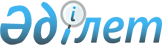 О внесении изменений в постановление Правительства Республики Казахстан от 29 августа 2014 года № 959 "О некоторых вопросах реализации Закона Республики Казахстан от 30 июня 2014 года "Об амнистии граждан Республики Казахстан, оралманов и лиц, имеющих вид на жительство в Республике Казахстан, в связи с легализацией ими имущества" и признании утратившим силу постановления Правительства Республики Казахстан от 27 августа 2014 года № 953 "Об утверждении Правил инвестирования в экономику Республики Казахстан путем приобретения объектов приватизации, активов организаций группы акционерного общества "Фонд национального благосостояния "Самрук-Қазына", включая акции в рамках Программы вывода пакетов акций дочерних и зависимых организаций акционерного общества "Фонд национального благосостояния "Самрук-Қазына" на рынок ценных бумаг ("Народное ІРО"), а также в рамках первичного размещения государственных ценных бумаг Республики Казахстан, облигаций национальных управляющих холдингов, национальных компаний, национальных институтов развития Республики Казахстан, банков второго уровня Республики Казахстан и иных ценных бумаг, размещаемых на казахстанской фондовой бирже"Постановление Правительства Республики Казахстан от 31 декабря 2015 года № 1179      Правительство Республики Казахстан ПОСТАНОВЛЯЕТ:



      1. Внести в постановление Правительства Республики Казахстан от 29 августа 2014 года № 959 «О некоторых вопросах реализации Закона Республики Казахстан от 30 июня 2014 года «Об амнистии граждан Республики Казахстан, оралманов и лиц, имеющих вид на жительство в Республике Казахстан, в связи с легализацией ими имущества» (САПП Республики Казахстан, 2014 г., № 54, ст. 537) следующие изменения:



      1) преамбулу изложить в следующей редакции:

      «В соответствии с подпунктом 3) статьи 1, пунктом 6 статьи 7 и  статьей 12 Закона Республики Казахстан от 30 июня 2014 года «Об амнистии граждан Республики Казахстан, оралманов и лиц, имеющих вид на жительство в Республике Казахстан, в связи с легализацией ими имущества» Правительство Республики Казахстан ПОСТАНОВЛЯЕТ»;



      2) в Положении о комиссии по проведению легализации имущества, утвержденном указанным постановлением:



      пункт 1 изложить в следующей редакции:

      «1. Настоящее Положение о комиссии по проведению легализации имущества (далее – Положение) разработано в соответствии с пунктом 6 статьи 7 Закона Республики Казахстан от 30 июня 2014 года «Об амнистии граждан Республики Казахстан, оралманов и лиц, имеющих вид на жительство в Республике Казахстан, в связи с легализацией ими имущества» (далее – Закон) и устанавливает полномочия, организацию деятельности комиссии по проведению легализации имущества (далее – комиссия).»;



      3) Правила организации проведения легализации имущества (кроме денег), утвержденные указанным постановлением, изложить в новой редакции согласно приложению 1 к настоящему постановлению;



      4) Правила ведения реестра легализованного имущества, утвержденные указанным постановлением, изложить в новой редакции согласно приложению 2 к настоящему постановлению.



      2. Признать утратившим силу постановление Правительства Республики Казахстан от 27 августа 2014 года № 953 «Об утверждении Правил инвестирования в экономику Республики Казахстан путем приобретения объектов приватизации, активов организаций группы акционерного общества «Фонд национального благосостояния «Самрук-Қазына», включая акции в рамках Программы вывода пакетов акций дочерних и зависимых организаций акционерного общества «Фонд национального благосостояния «Самрук-Қазына» на рынок ценных бумаг («Народное ІРО»), а также в рамках первичного размещения государственных ценных бумаг Республики Казахстан, облигаций национальных управляющих холдингов, национальных компаний, национальных институтов развития Республики Казахстан, банков второго уровня Республики Казахстан и иных ценных бумаг, размещаемых на казахстанской фондовой бирже» (САПП Республики Казахстан, 2014 г., № 54, ст. 536).



      3. Настоящее постановление вводится в действие по истечении десяти календарных дней после дня его первого официального опубликования.      Премьер-Министр

      Республики Казахстан                      К. Масимов

Приложение 1        

к постановлению Правительства

Республики Казахстан    

от 31 декабря 2015 года № 1179Утверждены         

постановлением Правительства

Республики Казахстан   

от 29 августа 2014 года № 959  Правила организации проведения легализации недвижимого

имущества, находящегося на территории Республики Казахстан,

права на которое не оформлены в соответствии с

законодательством Республики Казахстан 1. Общие положения      1. Настоящие Правила организации проведения легализации недвижимого имущества, находящегося на территории Республики Казахстан, права на которое не оформлены в соответствии с законодательством Республики Казахстан (далее – Правила), разработаны в соответствии с пунктом 6 статьи 7 Закона Республики Казахстан от 30 июня 2014 года «Об амнистии граждан Республики Казахстан, оралманов и лиц, имеющих вид на жительство в Республике Казахстан, в связи с легализацией ими имущества» (далее – Закон) и определяют порядок проведения легализации недвижимого имущества, находящегося на территории Республики Казахстан, права на которое не оформлены в соответствии с законодательством Республики Казахстан.

      2. В настоящих Правилах используются следующие понятия:

      1) комиссия по проведению легализации имущества (далее – комиссия) – комиссия, создаваемая при местных исполнительных органах в порядке, определенном Правительством Республики Казахстан, и состоящая из представителей государственных органов и организаций, уполномоченная на вынесение решения о легализации либо отказе в легализации имущества (кроме денег) граждан Республики Казахстан, оралманов и лиц, имеющих вид на жительство;

      2) субъекты легализации имущества (далее – субъекты легализации) – граждане Республики Казахстан, оралманы и лица, имеющие вид на жительство в Республике Казахстан, легализующие имущество в порядке, установленном настоящим Законом;

      3) аттестованный эксперт (далее – эксперт) – физическое лицо, имеющее соответствующий аттестат на право осуществления инжиниринговых услуг в сфере архитектурной, градостроительной и строительной деятельности. 2. Порядок проведения легализации      3. Для проведения легализации недвижимого имущества, находящегося на территории Республики Казахстан, права на которое не оформлены в соответствии с законодательством Республики Казахстан, субъекты легализации представляют в комиссию:

      1) заявление на проведение легализации имущества (далее – заявление) в двух экземплярах по форме, установленной Законом;

      2) копию документа, удостоверяющего личность, с предъявлением оригинала при подаче заявления;

      3) заключение эксперта, осуществляющего техническое обследование зданий и сооружений, на соответствие объекта строительным нормам и правилам;

      4) технический паспорт объекта недвижимости.

      Прием документов осуществляется через канцелярию аппарата акима района, района в городе, города районного, областного и республиканского значения, столицы.

      4. Документы, указанные в пункте 3 настоящих Правил, представляются субъектами легализации в комиссию по месту нахождения недвижимого имущества. 

      5. Канцелярия аппарата акима района, района в городе, города районного, областного и республиканского значения, столицы регистрирует заявления субъекта легализации, обратившегося за легализацией недвижимого имущества, находящегося на территории Республики Казахстан, права на которое не оформлены в соответствии с законодательством Республики Казахстан.

      6. Документы, представленные на легализацию недвижимого имущества, находящегося на территории Республики Казахстан, права на которое не оформлены в соответствии с законодательством Республики Казахстан, подлежат возврату с указанием причин в случаях:

      1) представления неполного пакета документов, установленных Законом;

      2) наличия в представленных документах подчисток и исправлений;

      3) несоответствия представленных документов требованиям законодательства Республики Казахстан к таким документам.

      При устранении причин, послуживших основанием для возврата документов, представленных на легализацию недвижимого имущества, субъект легализации вправе повторно подать заявление в течение установленного Законом срока легализации недвижимого имущества, находящегося на территории Республики Казахстан, права на которое не оформлены в соответствии с законодательством Республики Казахстан.

      7. Заявление о легализации недвижимого имущества, находящегося на территории Республики Казахстан, права на которое не оформлены в соответствии с законодательством Республики Казахстан, поданное в течение срока легализации, рассматривается в течение тридцати календарных дней со дня подачи заявления в комиссию.

      8. При получении документов, представленных заявителем, секретарь/исполнитель заполняет журнал учета заявлений по легализации имущества по форме согласно приложению 1 к настоящим Правилам (далее – журнал). Журнал должен быть пронумерован (страницы), прошнурован и скреплен печатью соответствующего местного исполнительного органа, органов государственных доходов.

      Перечень документов, представленных для легализации имущества, фиксируется в описи согласно приложению 2 к настоящим Правилам (далее – опись).

      Опись оформляется в двух экземплярах, первый экземпляр выдается заявителю, второй экземпляр прикладывается к представленным заявителем документам. При этом порядковые номера заявления и описи должны совпадать.

      9. По результатам рассмотрения документов комиссия принимает одно из двух решений о легализации имущества (далее – решение):

      1) о легализации недвижимого имущества, находящегося на территории Республики Казахстан, права на которое не оформлены в соответствии с законодательством Республики Казахстан;

      2) об отказе в легализации недвижимого имущества, находящегося на территории Республики Казахстан, права на которое не оформлены в соответствии с законодательством Республики Казахстан (с указанием причин отказа).

      10. Решение комиссии о легализации имущества, находящегося на территории Республики Казахстан, права на которое не оформлены в соответствии с законодательством Республики Казахстан, либо отказе в легализации имущества оформляется протоколом заседания комиссии согласно приложению 3 к настоящим Правилам.

      Решение комиссии о легализации объекта – индивидуального жилищного строительства (включая хозяйственно-бытовые постройки), находящегося на территории Республики Казахстан, права на который не оформлены в соответствии с законодательством Республики Казахстан, принимается путем установления соответствия градостроительным регламентам, противопожарным и санитарно-эпидемиологическим требованиям в части размещения (расположения) легализуемого объекта в системе застройки по фактическому состоянию.

      Решение комиссии о легализации объекта – производственного или иного назначения, находящегося на территории Республики Казахстан, права на который не оформлены в соответствии с законодательством Республики Казахстан, принимается путем установления соответствия градостроительным регламентам, противопожарным, санитарным, экологическим, радиационным и иным нормативным требованиям в части размещения (расположения) легализуемого объекта в системе застройки по фактическому состоянию.

      11. Отказ в легализации недвижимого имущества, находящегося на территории Республики Казахстан, права на которое не оформлены в соответствии с законодательством Республики Казахстан, осуществляется комиссией путем принятия решения при его несоответствии требованиям, предусмотренным статьями 2, 3 и 7 Закона.

      При отказе в легализации или возврате пакета документов секретарем подготавливается сопроводительное письмо, подписываемое председателем комиссии, и вносятся соответствующие сведения в журнал.

      В случае принятия отрицательного решения секретарю комиссии необходимо произвести возврат подлинников, при этом копии указанных подлинников должны подшиваться в дело заявителя.

      12. Решение принимается по каждому объекту легализации отдельно.

      13. Соответствующие сведения о решении комиссии вносятся в журнал/реестр легализованного имущества по установленной форме.

      14. Аппарат акима соответствующей административно-территориальной единицы, на которой расположено имущество, организует привлечение эксперта (экспертов) для технического обследования легализуемых объектов индивидуального жилищного строительства и дачных строений.

      Привлечение эксперта для проведения технического обследования легализуемых объектов иного строительства осуществляется заявителем самостоятельно.

      Для получения заключения эксперта для проведения технического обследования легализуемых объектов индивидуального жилищного строительства, дачных и иных строений субъект легализации обращается в аппарат акима с заявлением по форме согласно приложению 4 к настоящим Правилам.Приложение 1            

к Правилам организации проведения  

легализации недвижимого имущества,   

находящегося на территории Республики 

Казахстан, права на которое не оформлены

в соответствии с законодательством   

Республики Казахстан                 Журнал учета заявлений по легализации имущества                                                        тыс. тенге.Приложение 2            

к Правилам организации проведения  

легализации недвижимого имущества,   

находящегося на территории Республики 

Казахстан, права на которое не оформлены

в соответствии с законодательством   

Республики Казахстан                                      Опись № ____

      документов, представленных для легализации недвижимого

   имущества, находящегося на территории Республики Казахстан,

            права на которое не оформлены в соответствии с

                  законодательством Республики Казахстан      Перечень представленных документов

1. __________________________________________________________________

2. __________________________________________________________________

3. __________________________________________________________________

Количество документов ___________________(________________________)

                                                   (прописью)

Количество листов в документах _____________(_____________________)

                                                   (прописью)      Секретарь комиссии/ответственный исполнитель:

______________________________ _____________________________________

(фамилия, имя и отчество при его наличии) (далее - Ф.И.О) подпись      «___» ______ 201___ г. 

      Место штампа

_ _ _ _ _ _ _ _ _ __ _ _ _ _ _ _ _ _ _ _ __ _ _ _ _ _ _ _ _ _ _ _ _ _

                            линия отрыва      Я, ___________________________________________________________

                             (Ф. И. О заявителя)

действительно получил опись документов, представленных для легализации имущества за № ____ от ______________ 201___ года, а также несу ответственность за достоверность и полноту сведений, указанных в представленных для легализации документах, и подтверждаю, что:

      имущество, на которое мною представлены документы для легализации, не относится к имуществу, которое было получено в соответствии с пунктами 2 и 3 статьи 3 Закона от 30 июня 2014 года «Об амнистии граждан Республики Казахстан, оралманов и лиц, имеющих вид на жительство в Республике Казахстан, в связи с легализацией ими имущества»Заявитель __________________ _____________ «___» _______ 201___ г.

(фамилия, имя и отчество при его наличии) (далее - Ф.И.О.) подписьПриложение 3            

к Правилам организации проведения  

легализации недвижимого имущества,   

находящегося на территории Республики 

Казахстан, права на которое не оформлены

в соответствии с законодательством   

Республики Казахстан                                     ПРОТОКОЛ № ____

      заседания комиссии по проведению легализации имущества      Председательствовал: __________________________________________

                                 (фамилия, имя и отчество)      Присутствовали члены комиссии: ________________________________

_____________________________________________________________________

_____________________________________________________________________

       (фамилия, имя и отчество при его наличии) (далее - Ф.И.О.)                           Повестка заседания:_____________________________________________________________________

_____________________________________________________________________

_____________________________________________________________________                                  Решение:_____________________________________________________________________

_____________________________________________________________________

_____________________________________________________________________      Секретарь комиссии/ответственный исполнитель:

_____________________________________________________________________

     (фамилия, имя и отчество при его наличии) (далее - Ф.И.О.)      Ф.И.О. и подписи председателя комиссии, заместителя председателя и членов комиссии:

1. __________________________________________________________________

2. __________________________________________________________________

3. __________________________________________________________________

4. __________________________________________________________________

5. __________________________________________________________________

6. __________________________________________________________________

7. __________________________________________________________________Приложение 4           

к Правилам организации проведения  

легализации недвижимого имущества,   

находящегося на территории Республики 

Казахстан, права на которое не оформлены

в соответствии с законодательством   

Республики Казахстан        от _______________________________

_________________________________

(орган, куда подается заявление)                              ЗАЯВЛЕНИЕ

     для проведения технического обследования легализуемых объектов

     индивидуального жилищного строительства и дачных строений      Ф.И.О. ________________________________________________________

      ИИН ___________________________________________________________

      Место жительства ______________________________________________

      Документ, удостоверяющий личность: вид _______, серия _________

      № ________ выдан _____________________ дата выдачи ____________

      Я, (Ф.И.О.) (дд. м. гр.) ______________________________________

      Проживающий по адресу: ________________________________________

      Прошу Вас предоставить эксперта для заключения договора на предмет проведения технического обследования следующего имущества:      Подпись:                              Дата:

Приложение 2       

к постановлению Правительства

Республики Казахстан    

от 31 декабря 2015 года № 1179Утверждены        

постановлением Правительства

Республики Казахстан   

от 29 августа 2014 года № 959 Правила ведения реестра легализованного имущества 1. Общие положения      1. Настоящие Правила ведения реестра легализованного имущества (далее – Правила) разработаны в соответствии с пунктом 6 статьи 7 Закона Республики Казахстан от 30 июня 2014 года «Об амнистии граждан Республики Казахстан, оралманов и лиц, имеющих вид на жительство в Республике Казахстан, в связи с легализацией ими имущества» (далее – Закон) и определяют порядок ведения и форму реестра легализованного имущества.

      2. В настоящих Правилах используются следующие понятия:

      1) комиссия по проведению легализации имущества (далее – комиссия) – комиссия, создаваемая при местных исполнительных органах в порядке, определенном Правительством Республики Казахстан, и состоящая из представителей государственных органов и организаций, уполномоченная на вынесение решения о легализации либо отказе в легализации имущества (за исключением денег) граждан Республики Казахстан, оралманов и лиц, имеющих вид на жительство;

      2) реестр – информационный ресурс, включающий в себя документы на бумажных и электронных носителях, собранных в ходе легализации имущества;

      3) заявитель – граждане Республики Казахстан, оралманы и лица, имеющие вид на жительство в Республике Казахстан, легализующие имущество в порядке, установленном Законом. 2. Порядок ведения реестра легализованного имущества      3. Сведения в реестр включаются секретарем комиссии в трехдневный срок со дня вынесения решения о легализации имущества, но не позднее тридцати календарных дней со дня подачи заявления.

      4. Реестр ведется секретарем комиссии по проведению легализации имущества на государственном и русском языках, в электронном виде по форме согласно приложению к настоящим Правилам.

      5. Реестр содержит следующие сведения:

      1) наименование имущества; 

      2) местонахождение имущества;

      3) оценочную стоимость имущества;

      4) номер решения комиссии по проведению легализации недвижимого имущества, находящегося на территории Республики Казахстан, права на которое не оформлены в соответствии с законодательством Республики Казахстан;

      5) дату принятия решения комиссии по проведению легализации недвижимого имущества, находящегося на территории Республики Казахстан, права на которое не оформлены в соответствии с законодательством Республики Казахстан;

      6) фамилию, имя, отчество (при наличии) заявителя;

      7) подпись заявителя;

      8) подпись секретаря/ответственного исполнителя.

      6. Сведения, содержащиеся в реестре, являются конфиденциальными и не подлежат разглашению, за исключением случаев, предусмотренных законами Республики Казахстан. 

      7. Срок хранения реестра легализованного имущества в местных исполнительных органах – не менее пяти лет.Приложение        

к Правилам ведения реестра

легализуемого имущества «Утверждаю»          

Председатель комиссии

______________________________

______________________________

(Ф.И.О., подпись)       

_____________________________

(Дата)                                             РЕЕСТР № ______

                       легализованного имуществаСекретарь комиссии/ответственный исполнитель:

____________________________________________________________________

      (фамилия, имя и отчество при его наличии) (далее - Ф.И.О.)
					© 2012. РГП на ПХВ «Институт законодательства и правовой информации Республики Казахстан» Министерства юстиции Республики Казахстан
				№ п/пДата представления документов для легализации имуществаФ.И.О. заявителяИИН (для физ. лиц)Место жительства или юридический адрес заявителяПеречень легализуемого имуществаСтоимость легализуемого имуществаСтоимость легализуемого имуществаСтоимость легализуемого имуществаСтоимость легализуемого имущества№ п/пДата представления документов для легализации имуществаФ.И.О. заявителяИИН (для физ. лиц)Место жительства или юридический адрес заявителяПеречень легализуемого имуществаВсегов том числев том числев том числе№ п/пДата представления документов для легализации имуществаФ.И.О. заявителяИИН (для физ. лиц)Место жительства или юридический адрес заявителяПеречень легализуемого имуществаВсегоИмущество на территории РКНедвижимое имущество за границейЦенные бумаги за границей12345678910Стоимость легализуемого имуществаСтоимость легализуемого имуществаРешение комиссииРешение комиссииРешение комиссииФ.И.О. ответственного лицав том числев том числев том числев том числев том числеФ.И.О. ответственного лицаЦенные бумаги, оформленные на ненадлежащее лицоИмущество, уплаченное на ненадлежащее лицономер и дата протокола о принятии решенияномер и дата письма о возврате документовпричина возврата документовФ.И.О. ответственного лица111213141516№ п/пНаименование объектаМестонахождение объекта№ п/пНаименование имуществаМестонахождение имуществаОценочная стоимость легализованного имущества№ решения (при наличии)Дата принятия решения Ф.И.О. заявителяПодпись заявителяПодпись секретаря123456789